Lekcja 1, 2									16.03.2020 r.Porównywanie liczbZastosowanie liczb ujemnych:TemperaturyDebet w bankuGłębokośc pod poziomem morzaLiczby ujemne zapisujemy ze znakiem –Liczby naturalne: 		0, 1, 2, 3, 4, 5, …Liczby całkowite: 		-5, -4, -3, -2, -1, 0, 1, 2, 3, 4, 5, …O liczbach przeciwnych możemy powiedzieć, że mają przeciwne znaki, ale taką samą wartość bezwzględną.Wartość bezwzględna liczby to jej odległość od zera na osi liczbowej. Wartość bezwzględna liczby  to .Wartość bezwzględna liczby  to .Możemy zapisać to tak: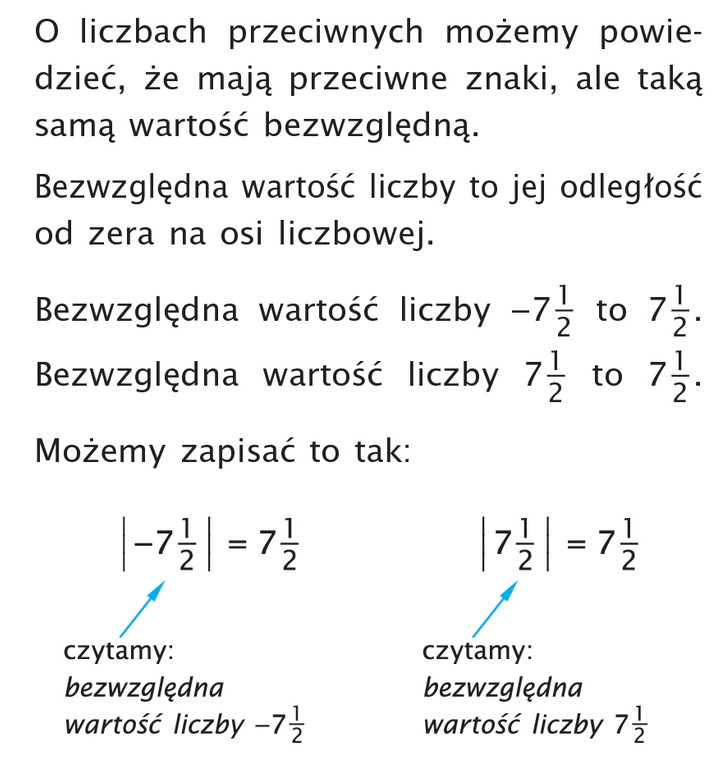 Zadanie domowePrzepisz powyższą notatkę do zeszytuPooglądaj lekcję na kanale 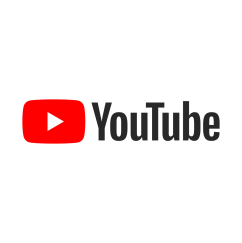 https://www.youtube.com/watch?v=zitTB3GOuuEWykonaj zadanie z podręcznika str. 157 zadanie 1,2 oraz str. 158 zadanie 6.